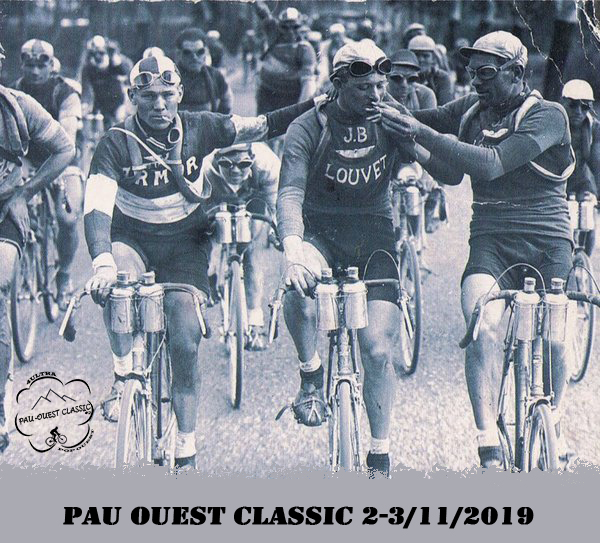 FICHE D’INSCRIPTION a l’aventure cycliste
Pau ouest Classic 2-3/11/2019Sexe : Nom : 
Prénom : N° de portable : 
E-mail : Adresse : 
Code Postal : 
Ville : Nationalité : Date de naissance : Personne à contacter en cas d’urgence : 
N° de portable de cette personne : Défi sportif en autonomie totale et orientation libreL’organisation n’a pas la responsabilité du rapatriement des participants 
Je joins à cette fiche d’inscription : Le chèque de participation (non remboursable) de 20 € à l’ordre de : Yvan Thuayre, à envoyer àYvan Thuayre, 8 allée de Corneille, 33320 le Taillan MédocUn repas sera offert à l’arrivée des participants Un cadeau Symbolique sera offert à chaque FINISHERCommentaire éventuel : 